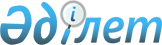 "Кәсіптік стандарттарды әзірлеуге 2015 жылға қаражат бөлу және оны пайдалану қағидаларын бекіту туралы" Қазақстан Республикасы Үкіметінің 2015 жылғы 23 сәуірдегі № 257 қаулысына өзгеріс енгізу туралыҚазақстан Республикасы Үкіметінің 2015 жылғы 31 желтоқсандағы № 1156 қаулысы      2015 жылғы 1 қаңтардан бастап қолданысқа енгізіледі.

      Қазақстан Республикасының Үкіметі ҚАУЛЫ ЕТЕДІ:



      «Кәсіптік стандарттарды әзірлеуге 2015 жылға қаражат бөлу және оны пайдалану қағидаларын бекіту туралы» Қазақстан Республикасы Үкіметінің 2015 жылғы 23 сәуірдегі № 257 қаулысына (Қазақстан Республикасының ПҮАЖ-ы, 2015 ж., № 23, 136-құжат) мынадай өзгеріс енгізілсін:



      көрсетілген қаулымен бекітілген кәсіптік стандарттарды әзірлеуге 2015 жылға қаражат бөлу осы қаулыға қосымшаға сәйкес жаңа редакцияда жазылсын.



      2. Осы қаулы 2015 жылғы 1 қаңтардан бастап қолданысқа енгізіледі және ресми жариялануға тиіс.      Қазақстан Республикасының

      Премьер-Министрі                                   К.Мәсімов

Қазақстан Республикасы     

Үкіметінің          

2015 жылғы 31 желтоқсандағы  

№ 1156 қаулысына        

қосымша            

Қазақстан Республикасы 

Үкіметінің       

2015 жылғы 23 сәуірдегі 

№ 257 қаулысымен     

бекітілген         

Кәсіптік стандарттарды әзірлеуге 2015 жылға қаражат бөлу

      Ескертпе: аббревиатуралардың толық жазылуы:

      АШМ – Қазақстан Республикасы Ауыл шаруашылығы министрлігі;

      ИДМ – Қазақстан Республикасы Инвестициялар және даму

            министрлігі;

      МСМ – Қазақстан Республикасы Мәдениет және спорт министрлігі;

      ҰЭМ – Қазақстан Республикасы Ұлттық экономика министрлігі;

      ІІМ – Қазақстан Республикасы Ішкі істер министрлігі.
					© 2012. Қазақстан Республикасы Әділет министрлігінің «Қазақстан Республикасының Заңнама және құқықтық ақпарат институты» ШЖҚ РМК
				Р/с № Іс-шаралар атауыЖауапты мемлекеттік органдарСаныСомасы, мың теңге1Кәсіптік стандарттарды әзірлеуАШМ59146,02Кәсіптік стандарттарды әзірлеуИДМ2241279,03Кәсіптік стандарттарды әзірлеуМСМ815243,04Кәсіптік стандарттарды әзірлеуҰЭМ22370,05Кәсіптік стандарттарды әзірлеуІІМ11146,0Барлығы:3869184,0